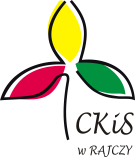 REGULAMIN KONKURSU „XV PŁOSIADY GAWYNDZIARSKIE W RAJCY”1) W konkursie mogą wziąć udział gawędziarze z powiatu żywieckiego.2) Kategorie wiekowe:- dzieci do 7 lat- dzieci od 8 do 13 lat- młodzież z klas VII i VIII SP oraz młodzież szkół średnich- dorośli3) Repertuar powinien obejmować dawne wierzenia, zwyczaje i obrzędy ludowe z okolic miejsca zamieszkania wykonawcy, ciekawe, humorystyczne wydarzenia z dawnych czasów lub dziejące się współcześnie. Pod uwagę nie będą brane dowcipy i monologi. Gawęda nie powinna zawierać tekstów wierszowanych, ale dopuszcza się krótkie wstawki poetyckie (powiedzenia, przysłowia, przyśpiewki) - dla ubarwienia prezentacji.4) Wyklucza się możliwość prezentowania przez uczestników repertuaru z poprzedniej edycji konkursu.5) Laureaci pierwszych miejsc z poprzedniej edycji Posiad Gawędziarskich mogą wystąpić poza konkursem.6) Czas występu: maks. 7 min.7) Gawędziarzy oceniać będzie komicja powołana przez Organizatora, która weźmie pod uwagę:- interpretację – autentyczność lokalnych wątków,- poprawność językową – czystość gwary, wyrazistość dykcji,- dobór repertuaru- treść gawęd ze szczególnym uwzględnieniem wierności regionu,-ogólny wyraz artystyczny – swoboda sceniczna, gesty, estetyka wykonania.CELE KONKURSU- Popularyzacja samorodnej twórczości ludowej i rozwój tradycji gawędziarstwa ludowego,- popularyzacja i podtrzymywanie gwary- zaprezentowanie możliwie szerokiemu gronu odbiorców folkloru słownego grup etnograficznych zamieszkałych w powiecie żywieckimWYSTĘP OBOWIĄZKOWO W STRÓJU REGIONALNYMKartę zgłoszenia oraz wypełnioną i podpisaną zgodę RODO prosimy przesłać do 9 czerwca 2021r. na adres:Centrum Kultury i Sportu w RajczyUl. Parkowa 2, 34-370 Rajcza lub e-mail : gokrajcza@rajcza.com.plKażdy uczestnik otrzyma pamiątkowy dyplom i upominek, dzieci i młodzież nagrody rzeczowe, dorośli- nagrody pieniężne.Organizatorzy zapewniają ciepłe i zimne napoje oraz słodki poczęstunek. Uczestnicy konkursu przyjeżdżają na własny koszt (lub instytucji delegującej).